Студенты ВУЗов из числа КМНС ЯНАО могут подать документы на оказание социальной поддержкив департамент по труду и социальной защите населения Администрации муниципальногообразования город Салехардпочтовым отправлением (с описью вложения и уведомлением о доставке) либо представляет через Единый портал или многофункциональный центр1. Возмещение расходов на получение первого высшего образования (по заочной форме обучения).Размер возмещения расходов студенту за один учебный год определяется по фактическим затратам, но не может превышать 50 000 (пятьдесят тысяч) рублей.Документы подаются при соблюдении следующих условий одновременно:- обучение по имеющим государственную аккредитацию программам в образовательных организациях высшего образования;- студент или родители студента либо один из родителей студента относятся к лицам из числа коренных малочисленных народов Севера;- высшее образование получается впервые;- успешная сдача промежуточной или итоговой аттестации;- осуществление студентом трудовой деятельности в организациях, осуществляющих свою деятельность на территории автономного округа;- поступление в образовательные организации высшего образования до 2023 года.Перечень документовустановлен пунктом 3.1 Положения о размере и порядке возмещения расходов на получение первого высшего образования (по заочной форме обучения) лицам из числа КМНС в ЯНАО, утвержденным постановлением Правительства ЯНАО от 26 сентября 2012 года № 826-П.1. заявление;2. копия паспорта гражданина Российской Федерации (копия страницы с фотографией, реквизитами организации, выдавшей паспорт, страницы с регистрацией);3. документ (сведения) об оплате за обучение за предыдущий семестр или за текущий учебный год;4. сведения о реквизитах банковского счета, открытого в кредитной организации.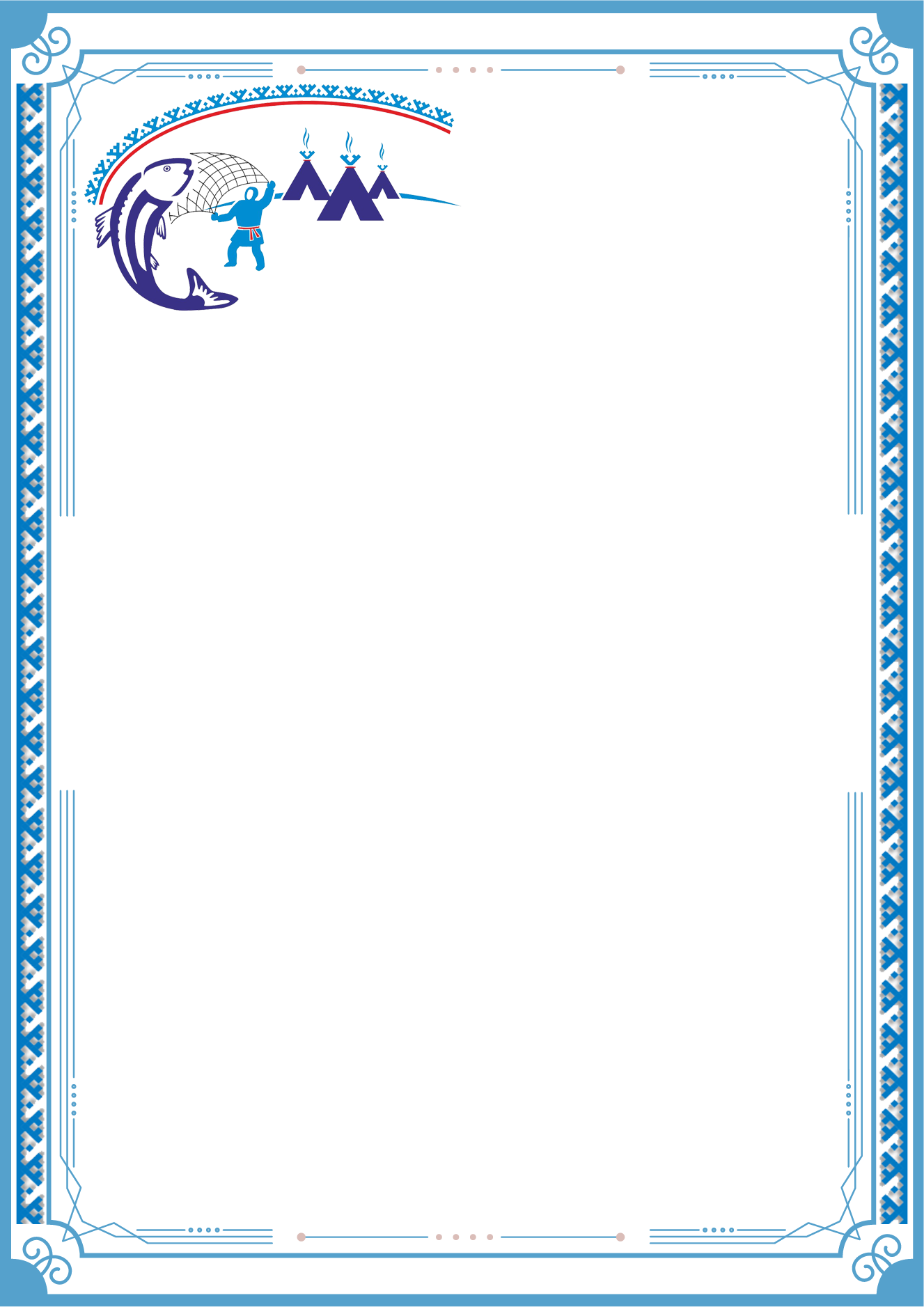 По собственной инициативе представить следующие документы:- документ (сведения) из образовательной организации высшего образования, подтверждающий обучение, успешную сдачу промежуточной или итоговой аттестации студента, с указанием срока экзаменационной сессии;- документ о трудовой деятельности в соответствии с Трудовым кодексом Российской Федерации;- сведения по СНИЛС;- копия ИНН;- документ (сведения), устанавливающий (подтверждающий) в соответствии с законодательством Российской Федерации место жительства на территории автономного округа;- документ (сведения), подтверждающий изменение фамилии, имени, отчества;- копия свидетельства о рождении, либо судебное решение, подтверждающее отнесение к КМНС, либо копию документа о внесении в список лиц, относящихся к КМНС РФ (с указанием национальности – ненцы, ханты, селькупы)Документом из образовательной организации может являться один из следующих документов:1. копия зачетной книжки (в т.ч. электронная) в полном объеме, включая незаполненные страницы(копия должна быть заверена ВУЗом – все листы (страницы) зачетной книжки печатью, указана дата заверения), за подписью уполномоченного должностного лица с приложением заверенной копии документа, подтверждающего полномочие на подписание документов;к ней необходима справка с ВУЗа (номером, датой – число, месяц, год выдачи), подтверждающая заочную форму обучения и отсутствие академической задолженности, подписанная уполномоченным должностным лицомЛибо2. справка с ВУЗа, в которой включены данные по ВУЗу (наименование ВУЗа, номер, дата выдачи справки), по студенту (Ф.И.О. полностью, форма обучения, курс, специальность, в том числе включая все отметки, с периодами сдачи сессии, даты сдачи экзаменов, зачетов, практики, курсовых работ, за подписью уполномоченного должностного лица ВУЗа).Документы подаютсяв течение 30 календарных дней после успешной сдачи промежуточной или итоговой аттестации. Обращаем внимание!копия зачетной книжки должна быть заполнена полностью в соответствии с требованиями ВУЗа (подпись студента, дата, месяц, год выдачи, учебный год на каждой странице, подпись уполномоченного лица после сдачи сессий, даты сдачи предмета, быть читаемой)Контактный тел.: 8 (34922) 52141 доб. 222#почтовый адрес: г. Салехард ул. Матросова, д. 36через Госуслуги ссылка https://www.gosuslugi.ru/610220/1/formчерез многофункциональный центр (с момента технической возможности)